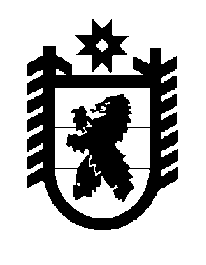 Российская Федерация Республика Карелия    ПРАВИТЕЛЬСТВО РЕСПУБЛИКИ КАРЕЛИЯПОСТАНОВЛЕНИЕот 10 октября 2012 года № 311-Пг. Петрозаводск О финансовом обеспечении в 2012 году мероприятий, предусмотренных Соглашением между Министерством спорта Российской Федерации              и Правительством Республики Карелия о предоставлении субсидии               из федерального бюджета бюджету Республики Карелия на софинансирование адресной финансовой поддержки спортивным организациям, осуществляющим подготовку спортивного резерва для сборных команд Российской Федерации по базовым олимпийским и паралимпийским видам спортаВ целях реализации Соглашения между Министерством спорта Российской Федерации и Правительством Республики Карелия о предоставлении субсидии из федерального бюджета бюджету Республики Карелия на софинансирование адресной финансовой поддержки спортивным организациям, осуществляющим подготовку спортивного резерва для сборных команд Российской Федерации по базовым олимпийским и паралимпийским видам спорта (далее – Соглашение), Правительство Республики Карелия п о с т а н о в л я е т:1. Определить, что финансовое обеспечение проводимых в Республике Карелия мероприятий, предусмотренных Соглашением, в сумме 27,5 тыс. рублей по каждому виду спорта (лыжные гонки и бокс), предусмотренных ведомственной целевой программой «Развитие спорта высших достижений в Республике Карелия» на 2011-2013 годы, утвержденной приказом Государственного комитета Республики Карелия по физической культуре и спорту от 27 июля 2010 года № 149/1, в 2012 году является расходными обязательствами Республики Карелия.2. Определить Министерство по делам молодежи, физической культуре, спорту и туризму Республики Карелия органом, уполномоченным на взаимодействие с Министерством спорта Российской Федерации по вопросу предоставления субсидии бюджету Республики Карелия на финансовое обеспечение мероприятий, предусмотренных Соглашением.            Глава Республики  Карелия                                                                    А.П. Худилайнен